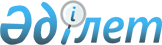 О классификации стоматологических бумажных штифтов в соответствии с единой Товарной номенклатурой внешнеэкономической деятельности Евразийского экономического союзаРешение Коллегии Евразийской экономической комиссии от 15 марта 2022 года № 40.
      Примечание ИЗПИ!Порядок введения в действие см. п.2
      В соответствии с абзацем первым пункта 1 статьи 22 Таможенного кодекса Евразийского экономического союза Коллегия Евразийской экономической комиссии решила:
      1. Стоматологические бумажные штифты в стерильной упаковке, изготовленные из целлюлозы с высокой абсорбирующей способностью, предназначенные для пломбирования зубов (высушивания корневых каналов и (или) внесения в них медикаментов), в соответствии с Основными правилами интерпретации Товарной номенклатуры внешнеэкономической деятельности 1 и 6 классифицируются в субпозиции 3006 40 000 0 единой Товарной номенклатуры внешнеэкономической деятельности Евразийского экономического союза.
      2. Настоящее Решение вступает в силу по истечении 30 календарных дней с даты его официального опубликования.
					© 2012. РГП на ПХВ «Институт законодательства и правовой информации Республики Казахстан» Министерства юстиции Республики Казахстан
				
      Председатель КоллегииЕвразийской экономической комиссии 

М. Мясникович
